Протокол № 8Совета Саморегулируемой организацииСОЮЗа «Содружество строителей» г. Самара								   5 марта 2019 г.Совет открыл Президент СРО СОЮЗ «Содружество строителей» Зиборов Андрей Борисович, который сообщил, что из 11 членов Совета в заседании участвуют 7 человек, что составляет 64 % от общего числа членов Совета. Заседание Совета считается правомочным, т.к. на нём присутствует более половины членов Совета. Зиборов А.Б. выступил с вступительным словом, огласил присутствующих на заседании, представил секретаря заседания Шабанову Ольгу Ивановну, предложил утвердить повестку дня заседания.Открытым голосованием Совет единогласно принял решение:Утвердить следующую повестку дня заседания:Президент Зиборов А.Б. предложил приступить к работе по рассмотрению вопросов повестки дня заседания Совета.    Повестка дня исчерпана.Председатель заседания Совета Зиборов А.Б. объявил о закрытии заседания.Председатель заседания:   ____________________________       /Зиборов А.Б./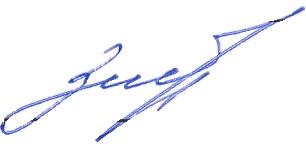 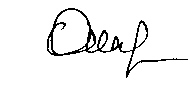 Секретарь заседания:      ______________________________      /Шабанова О.И./Дата проведения:5 марта 2019 г.Место проведения: РФ, г. Самара, ул. Лесная, д. 23Время проведения: 10:00 Присутствуют:Президент – Зиборов Андрей БорисовичЧлены Совета:Азрумелашвили Паата ИндиковичВарков Юрий АлександровичРешетов Николай ПавловичХаликов Магомед РаджабовичДоладов Юрий ИвановичТелегин Евгений Юрьевич Приглашённые:Заместитель генерального директора СРО СОЮЗ «Содружество строителей»   Евстигнеева Ирина ЕвгеньевнаНачальник методического отдела СРО СОЮЗ «Содружество строителей»    Шабанова Ольга ИвановнаНачальник юридического отдела СРО СОЮЗ «Содружество строителей»    Постнова Людмила Геннадьевна1.Приём юридических лиц, подавших заявление о вступлении в члены СРО СОЮЗ «Содружество строителей».2.Внесение изменений в Свидетельство о членстве и реестр СОЮЗа в связи с изменением наименования организации РО «Иверский женский монастырь г.о.Самара Самарской и Сызранской Епархии Русской Православной Церкви» в РО «Иверский женский монастырь г.о.Самара Самарской Епархии Русской Православной Церкви»3.4.Принятие решения о созыве очередного Общего собрания.Принятие решения о делегировании представителя СРО СОЮЗ «Содружество строителей» на окружную конференцию членов Ассоциации «Национальное объединение строителей» по Приволжскому федеральному округу, которая состоится 25 марта 2019 г. в г. Ульяновске.Вопрос № 1 повестки дня:Слушали:Приём юридических лиц, подавших заявление о вступлении в члены СРО СОЮЗ «Содружество строителей». Заместителя генерального директора Евстигнееву И.Е., которая доложила  о рассмотрении исполнительным органом СРО СОЮЗ «Содружество строителей» 4 заявлений о вступлении в члены СРО СОЮЗ «Содружество строителей» от следующих юридических лиц, представивших необходимый пакет документов:1. Общество с ограниченной ответственностью «УниверсалМонтажСтрой» (ИНН 6319221968)2. Общество с ограниченной ответственностью «ЭнергоСтройКомплекс» (ИНН 6312188422)3. Общество с ограниченной ответственностью «ЭнергоСтандарт» (ИНН 6325071333)4. Общество с ограниченной ответственностью «ССК» (ИНН 6321451373)Формулировка решения по вопросу № 1 повестки:По результатам обсуждения Советом принято решение:Принять в члены СРО СОЮЗ «Содружество строителей» с выдачей Уведомления о принятом решении следующие юридические лица:1. Общество с ограниченной ответственностью «УниверсалМонтажСтрой» (ИНН 6319221968)Итоги голосования:«За»– 7 голосов; «Против»– нет; «Воздержался» – нет.  Решение принято единогласно.2. Общество с ограниченной ответственностью «ЭнергоСтройКомплекс» (ИНН 6312188422)Итоги голосования:«За»– 7 голосов; «Против»– нет; «Воздержался» – нет.  Решение принято единогласно.3. Общество с ограниченной ответственностью «ЭнергоСтандарт» (ИНН 6325071333)Итоги голосования:«За»– 7 голосов; «Против»– нет; «Воздержался» – нет.  Решение принято единогласно.4. Общество с ограниченной ответственностью «ССК» (ИНН 6321451373)Итоги голосования:«За»– 7 голосов; «Против»– нет; «Воздержался» – нет.  Решение принято единогласно5. В соответствие с Положением о членстве в Саморегулируемой организации СОЮЗе «Содружество строителей», в том числе о требованиях к членам  саморегулируемой организации, о размере, порядке расчета и уплаты вступительного взноса, членских взносов данное решение  вступает в силу со дня уплаты в полном объеме взноса (взносов) в компенсационный фонд (компенсационные фонды) СРО, а также вступительного взноса в саморегулируемую  организацию  при условии их уплаты в течение семи рабочих дней со дня получения Уведомления.Итоги голосования:«За»– 7 голосов; «Против»– нет; «Воздержался» – нет.  Решение принято единогласно.6. В соответствии с решением, принятым Общим собранием от 24 мая 2017 г. № 2/17 о страховании компенсационных фондов, «Положением о страховании членами Саморегулируемой организации СОЮЗа «Содружество строителей» риска гражданской  ответственности, которая может наступить  в случае причинения вреда вследствие недостатков работ, которые оказывают влияние на безопасность объектов капитального строительства», указанные организации в течении семи рабочих дней должны заключить договора страхования гражданской ответственности.Итоги голосования:«За»– 7 голосов; «Против»– нет; «Воздержался» – нет.  Решение принято единогласно.Вопрос № 2повестки дня:Слушали:Внесение изменений в Свидетельство о членстве и реестр СОЮЗа в связи с изменением наименования организации РО «Иверский женский монастырь г.о.Самара Самарской и Сызранской Епархии Русской Православной Церкви» в РО «Иверский женский монастырь г.о.Самара Самарской Епархии Русской Православной Церкви»Заместителя генерального директора Евстигнееву И.Е., которая доложила о предоставлении заявления и документов, подтверждающих изменение наименования религиозной организации «Иверский женский монастырь г.о.Самара Самарской и Сызранской Епархии Русской Православной Церкви» в религиозную организацию «Иверский женский монастырь г.о.Самара Самарской Епархии Русской Православной Церкви»По результатам обсуждения Советом принято решение:Формулировкарешения по вопросу № 2 повестки:1. Выдать новое Свидетельство о членстве религиозной организации «Иверский женский монастырь г.о.Самара Самарской Епархии Русской Православной Церкви» взамен ранее выданного Свидетельства № СС-СЧ 6315943000-515-10 от 04.05.2010 г.Итоги голосования: «За»– 7 голосов; «Против»–нет; «Воздержался»–нет.Решение принято единогласно.2. Внести в реестр изменение в связи с изменением наименования организации РО «Иверский женский монастырь г.о.Самара Самарской и Сызранской Епархии Русской Православной Церкви» в РО «Иверский женский монастырь г.о.Самара Самарской Епархии Русской Православной Церкви»Итоги голосования: «За»– 7 голосов; «Против»–нет; «Воздержался»–нет.Решение принято единогласно.Вопрос № 3повестки дня:Слушали:Слушали:Формулировка решения по вопросу № 3 повестки:Вопрос № 4 повестки дня:Слушали:Слушали:Формулировка решения по вопросу № 4 повесткиПринятие решения о созыве очередного Общего собранияЗаместителя генерального директора Евстигнееву И.Е., которая сообщила, что в соответствии с Уставом СОЮЗа необходимо провести очередное Общее собрание членов СРО СОЮЗа «Содружество строителей» Президента Зиборова А.Б., членов Совета Азрумелашвили П.И., Халикова М.Р.По результатам обсуждения Советом принято решение:1.Провести очередное Общее собрание членов СРО СОЮЗ «Содружество строителей» 11 апреля 2019 г.2. Поручить исполнительному органу подготовить проведение очередного Общего собрания членов СОЮЗа. 3. Утвердить проект Повестки Общего собрания:1. Отчет Совета о работе  за 2018 год.2. Отчет Исполнительного органа  о работе за  2018 год.3.Утверждение годовой бухгалтерской отчётности за 2018год, исполнительной сметы за 2018 год. 4. Утверждение плановой сметы на 2019 год.5. Об инвестировании средств компенсационного фонда возмещения вреда.6. Отчет об анализе деятельности членов СОЮЗа за 2018 год. 7. Об утверждении Устава в новой редакции 8. Внесение изменений в документы СОЮЗа.9. Разное.Итоги голосования: «За»– 7 голосов; Против»– нет; «Воздержался» – нет.    Решение принято единогласноПринятие решения о делегировании представителя СРО СОЮЗа «Содружество строителей» на окружную конференцию членов Ассоциации «Национальное объединение строителей» по Приволжскому федеральному округу, которая состоится 25 марта 2019 г. в г. Ульяновске.Президента  Зиборова А.Б., который предложил в качестве участника Окружной конференции членов Ассоциации «Национальное объединение строителей» по Приволжскому Федеральному округу,  которая состоится  25 марта 2019 г. в г. Ульяновске кандидатуру генерального директора СРО СОЮЗа «Содружество строителей» Зиминой Вероники Григорьевны с правом решающего  голоса.Членов Совета Варкова Ю.А., Телегина Е.Ю.По результатам обсуждения Советом принято решение:Делегировать на  Окружную конференцию членов Ассоциации «Национальное объединение строителей» по Приволжскому Федеральному округу,  которая состоится 25 марта 2019 г. в г. Ульяновске генерального директора СРО СОЮЗа «Содружество строителей» Зимину Веронику Григорьевну с правом решающего голоса.Итоги голосования: «За»– 7 голосов; «Против»–нет; «Воздержался»–нет.